УПРАВЛЕНИЕ ФЕДЕРАЛЬНОЙ  СЛУЖБЫ ГОСУДАРСТВЕННОЙ  РЕГИСТРАЦИИ, КАДАСТРА И КАРТОГРАФИИ (РОСРЕЕСТР)  ПО ЧЕЛЯБИНСКОЙ ОБЛАСТИ 							454048 г. Челябинск, ул.Елькина, 85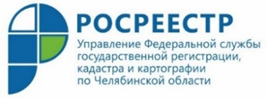 Жители больших городов Южного Урала чаще нарушают земельное законодательствоВ Управлении Федеральной службы государственной регистрации, кадастра и картографии по Челябинской области подведены итоги осуществления государственного земельного надзора в 1 квартале 2021 года. Осуществляя государственный земельный надзор на территории Челябинской области, в 1 квартале 2021 года Управление Росреестра провело 51 проверку (из них 24 в соответствии с планом, внепланово- 27). В результате за отчетный период государственными инспекторами по использованию и охране земель выявлено 44 нарушения. По обнаруженным за три месяца текущего года нарушениям Управление Росреестра выдало южноуральцам 28 предписаний об их устранении. Основным нарушением законодательства, которое фиксируют госземинспекторы челябинского Росреестра, является самовольное занятие земельных участков.Пресс-служба Управления Росреестрапо Челябинской области